IrelandIrelandIrelandFebruary 2027February 2027February 2027February 2027SundayMondayTuesdayWednesdayThursdayFridaySaturday123456St. Brigid’s Day78910111213141516171819202122232425262728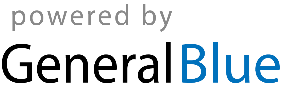 